Bellbrook-Sugarcreek Community Support Center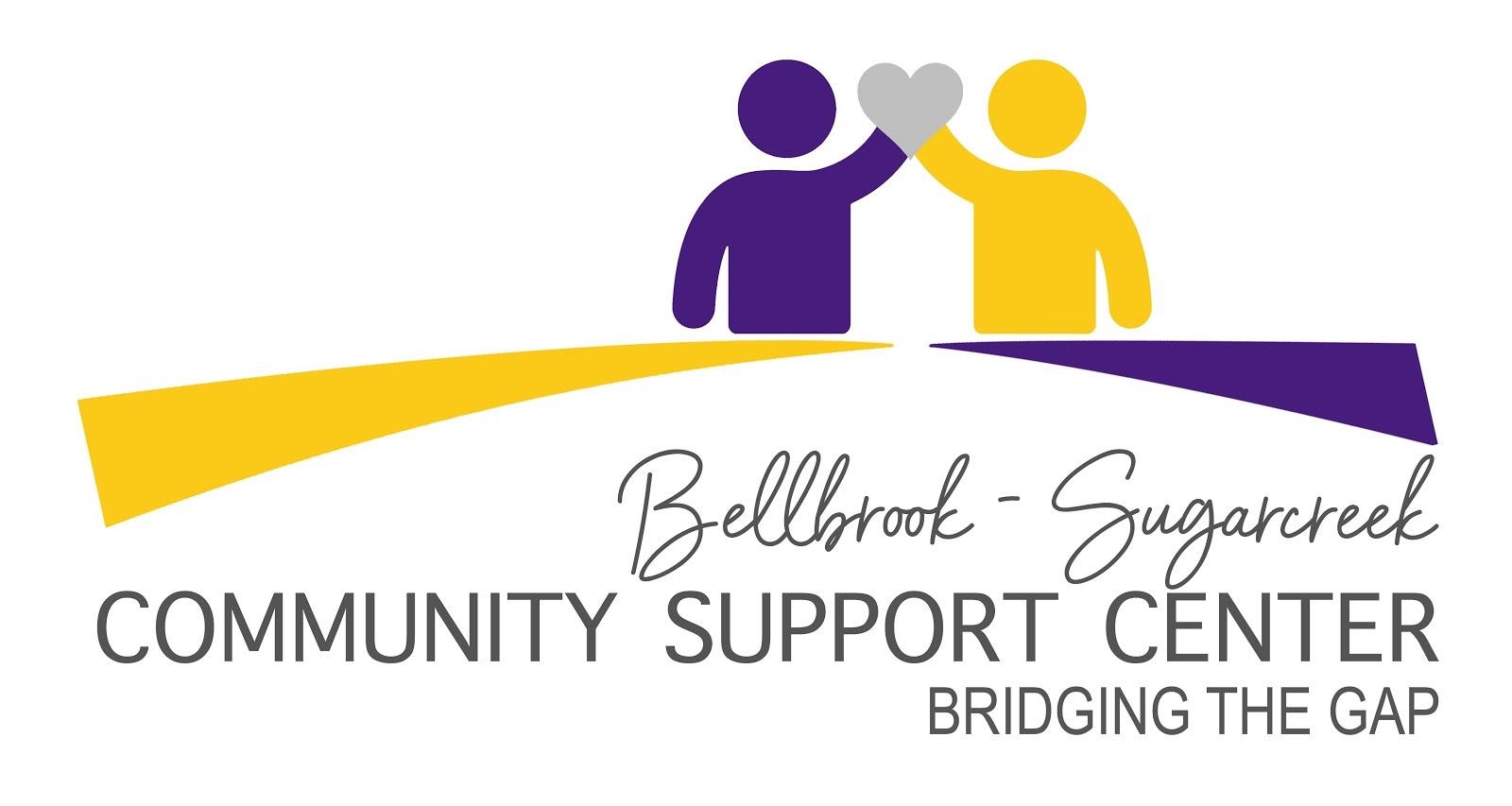 APPLICATION FOR PROSPECTIVE BOARD MEMBERS1. Name: ________________________ 	2.  Address: ______________________	 City/Zip: ______________________3. Telephone Number   _______________________                                                                   (Home or Cell)                                        	4. E-mail Address:  _______________________________5. Preference for communication:       call        text        email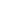 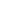 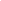 6.  How long have you been aware of the Community Support Center?  ______________7. Have you ever volunteered or worked with the CSC before? ____________________8.  What is your occupation? _______________Place of employment? ____________9.  Are you able to attend nine (9) morning board meetings yearly? ________________10.  Committee of Interest:  Fundraising ___ 	Admin ___ 	  IT ___    Programs____11.  Have you ever served on a Board before?             Yes              No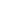 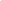         If yes, when and where?  ____________________________________________________ 12.  Are you related to any CSC employee, contractor, or current board member?           Yes       No    If yes, please list:  ____________________________________________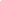 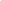 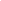 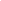 13.  Have you ever been convicted of a criminal offense?  (A conviction will not necessarily prevent you from an appointment.  Each conviction will be judged on its own merits with respect to time, circumstance and seriousness based on the board appointment which you are applying.)         Yes          No If Yes, please explain:  14.  Please state your reasons for wanting to serve on the Board.  Highlight specialized interests or experiences that you feel would make you qualified for serving.  